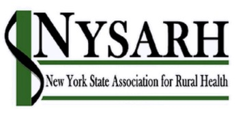 DRAFTMinutes of January 13, 2021Present:	Barry Brogan, Helen Evans, Mandy Qualls, Claire Parde, Courtney Shaler, 		Ann Abdella, Liz Urbanski Farrell, Anne Marie Snell, Marie Mongeon,		Ali Coates, Scott EmeryExcused:	Paul Pettit, Bryan O’Donovan, Susan Williams Staff:		Sara Wall BollingerThe meeting convened at 10:32AM.Welcome, quorum, introductions & agenda modifications.						Minutes of December 9th [Ann/Courtney] were approved.Close the Loop on Action Items from the December meeting.Claire, Liz and Scott will each reach out to their contacts at Iroquois Healthcare Alliance to seek information regarding the Rural Health CouncilThe design of the tracking Dashboard recommended in the Strategic Plan will be addressed at a future meeting All other items were included in the Agenda emailLegislative Priorities for Albany 2021-22       There was discussion with valuable contributions from all members.         Please edit google doc with preliminary draft:  https://docs.google.com/document/d/1Udns94h-oPXOKzXe_h3wVvso8SJdzwKhFMS9Riz80FU/edit?usp=sharingSpeakers for Briefing January 26th.HANYSJim Clancy and/or Courtney BurkeBroadband/TelehealthGovernor’s Blue-Ribbon Panel or Northeast Telehealth Resource CenterWorkforceCenter for Health Workforce StudiesPublic Health/COVID-19Sarah Ravenhall or another representative of NYSACHORural Health ProgramsSara Wall Bollinger and/or an RHN/RAH representative Action Steps:Marie will get Sara a contact for the Governor’s Blue-Ribbon Panel on Broadband Liz will speak with Senator Ortt regarding rural broadbandLogistics of Briefing and NYSARH Member ValueA Save the Date has already been distributed to NYSARH members.  Members may forward this to their Networks and the link will be on the Policy page of the NYSARH website.  The Registration process will allow NYSARH to deny admittance to any suspicious registrants to avoid ‘zoom bombing’.Tuesday, January 26, 20219-11AM via ZoomPlease Register https://us02web.zoom.us/meeting/register/tZMlcOCtrDsjE9aT8BggqjwXn63jCgtw92OL You will receive a confirmation email containing log-in information on 1/25.       The Confirmation email to non-Members will include an invitation to join NYSARH.       The session will be recorded and stored on the Policy Page of the NYSARH website for a       few weeks.  Only NYSARH members will be able to view the recorded session, which       will be password protected.NRHA Policy Institute       The NRHA Policy Institute is a valuable learning experience.  Any member may sign up           for the virtual sessions for $250 for two days.        https://www.ruralhealthweb.org/events/event-details?eventId=17       Congressional visits will be scheduled on February 11th.  Since these will be virtual           visits, there is very little cost to participate.	Action Step:	Sara will make several appointments with Upstate Congress Members and staff of 	Senators on February 11th .  Policy Committee members will sign up to cover these 	appointments.  There is no cost to participate.Adjourned at 11:45.  									Respectfully submitted,									Sara Wall Bollinger